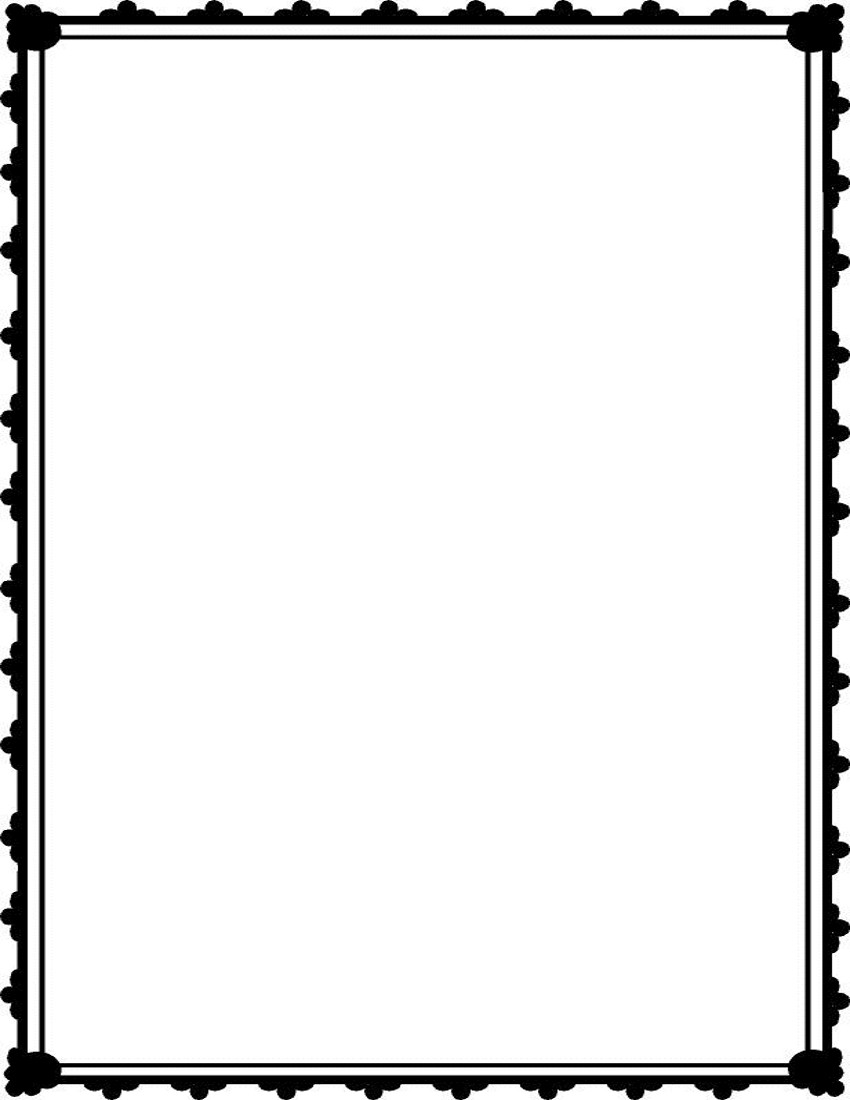 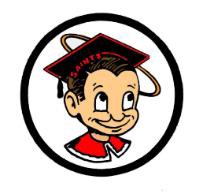 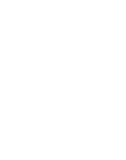 Bulletin for Thursday, September 7, 2017GENERALSaints, this Friday be sure to attend the first home football game! Be a part of our student section by wearing red and white!  Let’s celebrate and support the team with confetti and streamers ONLY.  Stop by our lunch rally on Friday, for some fun “booty popin’ games,” and win great prizes!Attention, seniors with a 3.3 GPA or above.  The Gates Scholarship is a full scholarship for exceptional, Pell-eligible, minority, high school seniors.   This is an excellent opportunity to have your complete college education paid for.  Deadline for application is Friday, September 15th.  Please see Ms. Washington in the College and Career Center (by the library) for more information.Attention students and staff: The yearbook free-icon deal has been extended until September 15th!  Order your yearbook and choose to personalize it ASAP to take advantage of this deal.  It's the lowest price of the year!  Payment plans online at jostensyearbooks.com or at the business office are available.  Act now!CLUBSCE’ENI (pronounced: ce-nee) will be meeting today at lunch in room 234. Come join our club and bring a friend. Everyone is welcome!  CE’ENI tendrá reunión hoy durante la hora del almuerzo en al salón 234. Ven y conoce nuestro grupo y trae a tus amigas/os. ¡Todos son bienvenidos!Attention seniors!  We will have our first class meeting of the year this Friday!  Come meet your new class officers and we will discuss important topics to kick off our senior year!  Meet at lunch in room 233, (Mrs. Draper's room).  Doors will be locked at 12:45.Attention SOMOS members!  If you want to be part of planning a rally for 16 de Septiembre, please come to a lunch meeting TODAY in room 351.Attention all students!  SOMOS club will be meeting on Friday at lunch in room 359.  Everyone is welcome!Santa Maria High School - Go, Saints!